AG YIELD SURVEY - SEPTEMBER 20XXAG YIELD SURVEY - SEPTEMBER 20XXAG YIELD SURVEY - SEPTEMBER 20XXAG YIELD SURVEY - SEPTEMBER 20XXAG YIELD SURVEY - SEPTEMBER 20XXOMB No. 0535-0213  Approval Expires: 3/31/2014Project Code: 128   QID: 030050   SMetaKey: 3517OMB No. 0535-0213  Approval Expires: 3/31/2014Project Code: 128   QID: 030050   SMetaKey: 3517OMB No. 0535-0213  Approval Expires: 3/31/2014Project Code: 128   QID: 030050   SMetaKey: 3517OMB No. 0535-0213  Approval Expires: 3/31/2014Project Code: 128   QID: 030050   SMetaKey: 3517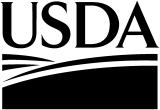 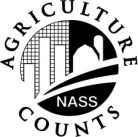 NATIONALAGRICULTURALSTATISTICSSERVICEIowa Field Office210 Walnut St., Room 833
Des Moines,  IA  50309Phone: 1-800-772-0825Fax: 1-800-719-1794E-mail: nass-ia@nass.usda.govIowa Field Office210 Walnut St., Room 833
Des Moines,  IA  50309Phone: 1-800-772-0825Fax: 1-800-719-1794E-mail: nass-ia@nass.usda.govIowa Field Office210 Walnut St., Room 833
Des Moines,  IA  50309Phone: 1-800-772-0825Fax: 1-800-719-1794E-mail: nass-ia@nass.usda.govThe information you provide will be used for statistical purposes only. In accordance with the Confidential Information Protection provisions of Title V, Subtitle A, Public Law 107–347 and other applicable Federal laws, your responses will be kept confidential and will not be disclosed in identifiable form to anyone other than employees or agents. By law, every employee and agent has taken an oath and is subject to a jail term, a fine, or both if he or she willfully discloses ANY identifiable information about you or your operation.  Response is voluntary. If you have any questions about the survey, please feel free to call 1-800-772-0825.According to the Paperwork Reduction Act of 1995, an agency may not conduct or sponsor, and a person is not required to respond to, a collection of information unless it displays a valid OMB control number.  The valid OMB number is 0535-0213.  The time required to complete this information collection is estimated to average 10 minutes per response, including the time for reviewing instructions, searching existing data sources, gathering and maintaining the data needed, and completing and reviewing the collection of information.The information you provide will be used for statistical purposes only. In accordance with the Confidential Information Protection provisions of Title V, Subtitle A, Public Law 107–347 and other applicable Federal laws, your responses will be kept confidential and will not be disclosed in identifiable form to anyone other than employees or agents. By law, every employee and agent has taken an oath and is subject to a jail term, a fine, or both if he or she willfully discloses ANY identifiable information about you or your operation.  Response is voluntary. If you have any questions about the survey, please feel free to call 1-800-772-0825.According to the Paperwork Reduction Act of 1995, an agency may not conduct or sponsor, and a person is not required to respond to, a collection of information unless it displays a valid OMB control number.  The valid OMB number is 0535-0213.  The time required to complete this information collection is estimated to average 10 minutes per response, including the time for reviewing instructions, searching existing data sources, gathering and maintaining the data needed, and completing and reviewing the collection of information.The information you provide will be used for statistical purposes only. In accordance with the Confidential Information Protection provisions of Title V, Subtitle A, Public Law 107–347 and other applicable Federal laws, your responses will be kept confidential and will not be disclosed in identifiable form to anyone other than employees or agents. By law, every employee and agent has taken an oath and is subject to a jail term, a fine, or both if he or she willfully discloses ANY identifiable information about you or your operation.  Response is voluntary. If you have any questions about the survey, please feel free to call 1-800-772-0825.According to the Paperwork Reduction Act of 1995, an agency may not conduct or sponsor, and a person is not required to respond to, a collection of information unless it displays a valid OMB control number.  The valid OMB number is 0535-0213.  The time required to complete this information collection is estimated to average 10 minutes per response, including the time for reviewing instructions, searching existing data sources, gathering and maintaining the data needed, and completing and reviewing the collection of information.The information you provide will be used for statistical purposes only. In accordance with the Confidential Information Protection provisions of Title V, Subtitle A, Public Law 107–347 and other applicable Federal laws, your responses will be kept confidential and will not be disclosed in identifiable form to anyone other than employees or agents. By law, every employee and agent has taken an oath and is subject to a jail term, a fine, or both if he or she willfully discloses ANY identifiable information about you or your operation.  Response is voluntary. If you have any questions about the survey, please feel free to call 1-800-772-0825.According to the Paperwork Reduction Act of 1995, an agency may not conduct or sponsor, and a person is not required to respond to, a collection of information unless it displays a valid OMB control number.  The valid OMB number is 0535-0213.  The time required to complete this information collection is estimated to average 10 minutes per response, including the time for reviewing instructions, searching existing data sources, gathering and maintaining the data needed, and completing and reviewing the collection of information.The information you provide will be used for statistical purposes only. In accordance with the Confidential Information Protection provisions of Title V, Subtitle A, Public Law 107–347 and other applicable Federal laws, your responses will be kept confidential and will not be disclosed in identifiable form to anyone other than employees or agents. By law, every employee and agent has taken an oath and is subject to a jail term, a fine, or both if he or she willfully discloses ANY identifiable information about you or your operation.  Response is voluntary. If you have any questions about the survey, please feel free to call 1-800-772-0825.According to the Paperwork Reduction Act of 1995, an agency may not conduct or sponsor, and a person is not required to respond to, a collection of information unless it displays a valid OMB control number.  The valid OMB number is 0535-0213.  The time required to complete this information collection is estimated to average 10 minutes per response, including the time for reviewing instructions, searching existing data sources, gathering and maintaining the data needed, and completing and reviewing the collection of information.The information you provide will be used for statistical purposes only. In accordance with the Confidential Information Protection provisions of Title V, Subtitle A, Public Law 107–347 and other applicable Federal laws, your responses will be kept confidential and will not be disclosed in identifiable form to anyone other than employees or agents. By law, every employee and agent has taken an oath and is subject to a jail term, a fine, or both if he or she willfully discloses ANY identifiable information about you or your operation.  Response is voluntary. If you have any questions about the survey, please feel free to call 1-800-772-0825.According to the Paperwork Reduction Act of 1995, an agency may not conduct or sponsor, and a person is not required to respond to, a collection of information unless it displays a valid OMB control number.  The valid OMB number is 0535-0213.  The time required to complete this information collection is estimated to average 10 minutes per response, including the time for reviewing instructions, searching existing data sources, gathering and maintaining the data needed, and completing and reviewing the collection of information.The information you provide will be used for statistical purposes only. In accordance with the Confidential Information Protection provisions of Title V, Subtitle A, Public Law 107–347 and other applicable Federal laws, your responses will be kept confidential and will not be disclosed in identifiable form to anyone other than employees or agents. By law, every employee and agent has taken an oath and is subject to a jail term, a fine, or both if he or she willfully discloses ANY identifiable information about you or your operation.  Response is voluntary. If you have any questions about the survey, please feel free to call 1-800-772-0825.According to the Paperwork Reduction Act of 1995, an agency may not conduct or sponsor, and a person is not required to respond to, a collection of information unless it displays a valid OMB control number.  The valid OMB number is 0535-0213.  The time required to complete this information collection is estimated to average 10 minutes per response, including the time for reviewing instructions, searching existing data sources, gathering and maintaining the data needed, and completing and reviewing the collection of information.  Please make corrections to name, address and ZIP Code, if necessary.  Please make corrections to name, address and ZIP Code, if necessary.  Please make corrections to name, address and ZIP Code, if necessary.  Please make corrections to name, address and ZIP Code, if necessary.  Please make corrections to name, address and ZIP Code, if necessary.  Please make corrections to name, address and ZIP Code, if necessary.  Please make corrections to name, address and ZIP Code, if necessary.StatePOIDTractSubtr.__ ____ __ __ __ __ __ __ __ ____ ____ __ If you no longer operate this farm or ranch go to Section 2.SECTION 1 - CROP ACREAGE and YIELDPlease report the acres for harvest and yield per acre you expect to harvest from the total acres you operate for each of the following crops.  If harvest is not complete, make your best estimate of the final yield for all acres harvested and to be harvested.  (Exclude information for land rented to others.)TOTAL CROPCORNHarvested and to be harvested (grain and seed only) . . . . . . . . . . . . . . . . . . . . . . . . . . . . . . . CORNHarvested and to be harvested (grain and seed only) . . . . . . . . . . . . . . . . . . . . . . . . . . . . . . . Acres531Expected yield for grain and seed . . . . . . . . . . . . . . . . . . . . . . . . . . . . . . . . . . . . . Bu. per AcreBu. per Acre154Has harvest been completed? . . . . . . . . . . . . . . . . . . . . . . . . . . . . . . . . . . . .  Yes = 1No = 3950SOYBEANSHarvested and to be harvested for beans . . . . . . . . . . . . . . . . . . . . . . . . . . . . . . . . . . . . . . . . SOYBEANSHarvested and to be harvested for beans . . . . . . . . . . . . . . . . . . . . . . . . . . . . . . . . . . . . . . . . Acres599Expected yield for beans . . . . . . . . . . . . . . . . . . . . . . . . . . . . . . . . . . . . . . . . . . . . . . . . . Bu. Per AcreBu. Per Acre157Has harvest been completed? . . . . . . . . . . . . . . . . . . . . . . . . . . . . . . . . . . . . . Yes = 1 No = 3 955SECTION 2 – CONCLUSION	If you no longer operate this farm or ranch, please provide the name and address of the new operator.SECTION 2 – CONCLUSION	If you no longer operate this farm or ranch, please provide the name and address of the new operator.SECTION 2 – CONCLUSION	If you no longer operate this farm or ranch, please provide the name and address of the new operator.SECTION 2 – CONCLUSION	If you no longer operate this farm or ranch, please provide the name and address of the new operator.NAME:ADDRESS:CITY:ZIP CODE:COUNTY:PHONE:COMMENTS:Survey Results:  To receive the complete results of this survey on the release date, go to http://www.nass.usda.gov/results. Survey Results:  To receive the complete results of this survey on the release date, go to http://www.nass.usda.gov/results. Survey Results:  To receive the complete results of this survey on the release date, go to http://www.nass.usda.gov/results. Would you rather have a brief summary mailed to you at a later date?. . . . . . . . . . . . . .   Yes = 1    No = 3 . . . . 099CONTINUE ON BACKRespondent Name:  						Respondent Name:  						Respondent Name:  						Respondent Name:  						Respondent Name:  						9911 Phone: (______)  ______--________9911 Phone: (______)  ______--________9911 Phone: (______)  ______--________9911 Phone: (______)  ______--________9911 Phone: (______)  ______--________9911 Phone: (______)  ______--________9911 Phone: (______)  ______--________9910          MM        DD        YYDate:        __ __    __ __    __ __9910          MM        DD        YYDate:        __ __    __ __    __ __9910          MM        DD        YYDate:        __ __    __ __    __ __9910          MM        DD        YYDate:        __ __    __ __    __ __9910          MM        DD        YYDate:        __ __    __ __    __ __ResponseResponseRespondentRespondentModeModeModeEnum.Eval.ChangeOffice Use for POIDOffice Use for POIDOffice Use for POIDOffice Use for POIDOffice Use for POIDOffice Use for POID1-Comp2-R3-Inac4-Office Hold5-R – Est6-Inac – Est7-Off Hold – Est8-Known Zero99011-Op/Mgr2-Sp3-Acct/Bkpr4-Partner9-Oth99021-Mail2-Tel3-Face-to-Face4-CATI5-Web6-E-mail7-Fax8-CAPI19-Other1-Mail2-Tel3-Face-to-Face4-CATI5-Web6-E-mail7-Fax8-CAPI19-Other9903098100  785 789      __  __  __  -  __  __  __  -  __  __  __ 789      __  __  __  -  __  __  __  -  __  __  __ 789      __  __  __  -  __  __  __  -  __  __  __ 789      __  __  __  -  __  __  __  -  __  __  __ 789      __  __  __  -  __  __  __  -  __  __  __ 789      __  __  __  -  __  __  __  -  __  __  __1-Comp2-R3-Inac4-Office Hold5-R – Est6-Inac – Est7-Off Hold – Est8-Known Zero99011-Op/Mgr2-Sp3-Acct/Bkpr4-Partner9-Oth99021-Mail2-Tel3-Face-to-Face4-CATI5-Web6-E-mail7-Fax8-CAPI19-Other1-Mail2-Tel3-Face-to-Face4-CATI5-Web6-E-mail7-Fax8-CAPI19-Other9903098100  7851-Comp2-R3-Inac4-Office Hold5-R – Est6-Inac – Est7-Off Hold – Est8-Known Zero99011-Op/Mgr2-Sp3-Acct/Bkpr4-Partner9-Oth99021-Mail2-Tel3-Face-to-Face4-CATI5-Web6-E-mail7-Fax8-CAPI19-Other1-Mail2-Tel3-Face-to-Face4-CATI5-Web6-E-mail7-Fax8-CAPI19-Other9903098R. Unit  785Optional UseOptional UseOptional UseOptional UseOptional UseOptional Use1-Comp2-R3-Inac4-Office Hold5-R – Est6-Inac – Est7-Off Hold – Est8-Known Zero99011-Op/Mgr2-Sp3-Acct/Bkpr4-Partner9-Oth99021-Mail2-Tel3-Face-to-Face4-CATI5-Web6-E-mail7-Fax8-CAPI19-Other1-Mail2-Tel3-Face-to-Face4-CATI5-Web6-E-mail7-Fax8-CAPI19-Other9903098921  785407407408  9906  9906  9916S/E NameS/E NameS/E NameS/E NameS/E NameS/E NameS/E Name